                                  Obec Mokrovousy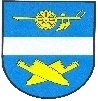 503 15 Nechaniceou@mokrovousy.cz, tel. 498 773 921Seznam vytvořených volebních obvodů, jejich popis a počet členů zastupitelstva obce volených v jednotlivých volebních obvodechpro volby do Zastupitelstva obce Mokrovousy,konané ve dne 5. a 6. října 2018Starostka obce Mokrovousy podle § 27 odst. 3 zákona č. 491/2001 Sb., o volbách do zastupitelstev obcí a o změně některých zákonů, ve znění pozdějších předpisů,zveřejňuje seznam volebních obvodů, jejich popis a počet členů zastupitelstva obce volených v jednotlivých volebních obvodech:jeden volební obvod,území obce Mokrovousy,7 členů zastupitelstva.Mokrovousy dne 25.6.2018 Jana Pečenkovástarostka obce